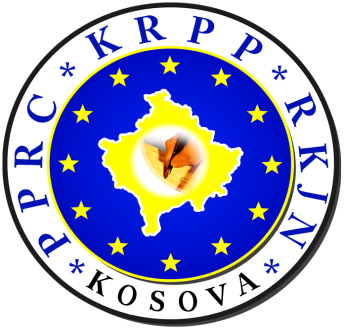 REGULATIVNA KOMISIJA JAVNE NABAVKEETIČKI KODEKS NABAVKEDecembar 2016. godineETIČKI KODEKS NABAVKEU skladu sa članom 91.2 Zakona br. 04/L-042 o javnim nabavkama Republike Kosova, izmenjen i dopunjen Zakonom br.04/L-237, Zakonom br.05/L-058 i Zakonom br.05/L-092, Regulativna Komisije za Javnu Nabavku sastavlja i donosi Etički kodeks nabavke, koji treba da se poštuje od strane svih javnih službenika, civilnih službenika ili drugih lica zaposlenih od strane autoriteta za ugovaranje.“Etički kodeks nabavke” je sastavan deo Dela D pravila javne nabavke. Obuhvata tri aneksa standardnih obrazaca, kao: “Izjava pod zakletvom za Službenike Nabavke”, “Izjava pod zakletvom za članove komisije za ocenjivanje tendera” i “Izjava pod zakletvom za radnike RKJN, CAN i TRN ”.Član 1PredgovorCilj i svrha Etičkog kodeksaJavni interes i javne vrednosti se zasnivaju na etici koja predstavlja izvor većine načela o javnim nabavkama. Etika uključuje i osnovne vrednosti na kojima treba da se zasniva svaka javna profesija. Neophodno je da se autoriteti za ugovaranje, stručnjaci za javne nabavke i akteri javne nabavke pridržavaju dobro definisanog i uspostavljenog etičkog kodeksa.Cilj ovog Etičkog kodeksa (Kodeks) je da prikaže osnovne principe koji se moraju poštovati u cilju promovisanja etičkih vrednosti. On pokriva te principe i vrednosti kao i prakse, da bi se sprovodili od strane svih angažovanih stručnjaka kako bi se postigli ciljevi javnih nabavki i zaštiti javni interes.Cilj Kodeksa je takođe da se utvrde osnovne vrednosti i norme etičkog ponašanja, da se definišu preporučene prakse, i da se uspostave pravila ponašanja između autoriteta za ugovaranje i ponuđača/ izvođača. Ovaj Kodeks se odnosi na samosvest, osiguravajući da svako u propisima bude u stanju da uvek uradi pravu stvar i da je uveren da može da ospori kolege bez obzira na njihovo zvanje, ulogu ili položaj. On se zalaže da obezbedi da Kodeks nije samo jednostavno još jedan komad papira, postera ili plastifikatora, već je u srcu svakog politike, procedure, odluke i radnje u javnim nabavkama. Dokazi govore da samo posedovanje etičkog kodeksa nije dovoljno da se smanji neprofesionalno ponašanje - treba da se o tome govori i raspravlja kao svakodnevno poslovno razmatranje. Ako javnost nema poverenja da veruje da propisi budu fer, postupajući etički i u njihovom najboljem interesu, onda su manje šanse da se pomogne politikama u poštovanju zakona. Stoga, ovaj Kodeks je uspostavljen i unapređen da podstakne beskompromisno ​​poštovanje nivoa integriteta koji će stvoriti pojačanu svest i promociju etičkih ponašanja i najbolje prakse. On ukazuje na način na koji treba da se pridržavaju svi stručnjaci za nabavku i ostali koji su uključeni u pružanje javnih usluga putem nabavke. Njegov cilj je takođe da vodi čitavo to osoblje ili organizacije koje učestvuju, u bilo kojoj fazi i na bilo kom nivou uključivanja, direktno ili indirektno, u procesu nabavke, koji koristi novac koji se dostavlja iz fondova podignutih preko Kosovskog Konsolidovanog budžeta ili drugih javnih fondova ili se zakonski zahteva da poštuje Zakon o javnim nabavkama i praksi Kosova.Član 2Izjava o politici kupovine2.1 To je politika Organa za propise o javnim nabavkama (KPJN) da se promovišu i uravnoteže ciljevi zaštite integriteta Vlade Kosova i trošenja sredstava obezbeđenih od KKB-a ili drugih javnih fondova, propisivanjem bitnih standarda moralnog ponašanja, bez stvaranja nepotrebnih prepreka pri pružanju efikasnih I efektivnih javnih usluga.2.2 Ona lica koja imaju bilo kakvo učesće, u bilo kojoj formi ili doprinos, delimican ili u potpunosti I bili su ili će direktno ili indirektno biti uključeni u proces izbora dobavljača , za pružanje usluga, roba, opreme, projekata, radova, konsultacija ili drugih takvih uslova, koji su dobijeni iz novca dobijenog iz KKB-a ili se po zakonu zahteva da poštuju Zakon o javnim nabavkama i pravilima nabavke Kosova, su obavezni da se ponašaju na sledeći način.Član 3NačelaOsobe koje daju bilo kakav unos u bilo kom obliku ili doprinos, delimično ili u celosti, i jesu ili će biti uključeni u procesu odabira ekonomskog operatera (ekonomskih operatera), od njih se direktno ili indirektno očekuje da primenjuju i poštuju sledeće principe:
3.1 Integritet
Integritet uspostavlja poverenje i time obezbeđuje osnovu za oslanjanje na njihovom profesionalnom radu i oceni. Svi službenici nabvake će održavati neoboriv standard integriteta u svim njihovim privatnim i profesionalnim poslovnim odnosima i radnim aktivnostima, i u organizacijama u kojima su zaposleni i van nje.Dužnost je svih lica koja se bave aktivnostima nabavke, da optimizuju upotrebu svih sredstava za koja su odgovorni da ih obezbede, kako bi maksimalno dali korist njihovoj organizaciji poslodavca ili u ime organizacije koju na taj način obezbeđuju. To znači da će dotična lica obavljati svoj posao pošteno, marljivo i odgovorno. Oni ne smeju svesno biti deo bilo kakve nezakonite aktivnosti, ili uključe u dela koja su nedostojna za struku JN ili organizacije. Oni takođe moraju da poštuju i doprinose legitimnim i etičkim ciljevima organizacije.3.2 PoverljivostPovezana lica poštuju vrednost i svojinu informacija koje primaju, i ne obelodanjuju informacije bez saglasnosti od strane odgovarajućeg organa, osim ako postoji pravna ili profesionalna obaveza da to urade.Gde god postoji bilo kakav element ili sumnja u ponašanje koje se čini neodgovarajućim ili se postavlja bilo kakva briga za etničku pripadnost, u bilo kojoj fazi u toku nabavke, onda se od svakog lica (svih lica) koja primete ili dobiju saznanja za takvo ponašanje traži da o takvom ponašanju odmah izveste starijeg kolegu ili nadređenog, ili prijave takvo ponašanje Ministarstvu unutrašnjih poslova.3.3  Stručnost i nadležnostPovezana lica primenju znanje, veštine i iskustvo potrebno za vršenje usluga nabavke. Odluke o kupovini bi trebalo donositi na razumnim procenama raspoloživosti, podobnosti, kvaliteta, usluga, najnižih troskova ili najekonomičnijih troškova, tehničkih specifikacija, integriteta i objektivnosti, oslobođene svih ličnih ideja ili koristi. Svaka osoba koja je uključena u bilo kom obliku aktivnosti nabavke će osigurati da oni neće koristiti svoj autoritet ili poziciju, u svakoj situaciji, za ličnu dobit, u bilo kojem obliku.Svi službenici nabavke će kontinuirano podsticati najviše moguće standarde stručne nadlženosti među onima za koje su odgovorni i sa svojim saradnicima. Pored toga, dužnost je svih službenika koji su uključeni u nabavci, da poboljšaju svoje znanje, tehnički, pravno i komercijalno i da kontinuirano poboljšavaju status i ugled profesije nabavke.
Od svih lica koja se bave javnim nabavkama se očekuje da se pridržavaju Zakona o javnim nabavkama na Kosovu, drugih zakona Kosova i međuvladinih sporazuma potpisanih u okviru Vlade Kosova i međunarodnih institucija.3.4 Objektivnost Top of FormPovezana lica moraju da pokažu najviši nivo profesionalne objektivnosti u prikupljanju, evaluaciji i prenošenju podataka o aktivnosti nabavke ili postupka koji se ispituje. Oni takođe treba da vrše uravnotežene procene svih relevantnih okolnosti i ne budu previše pod uticajem svojih interesa ili interesa drugih u formiranju procene i mišljenja ili učestvovati u bilo kojoj aktivnost ili odnosu koji može ugroziti ili se pretpostavlja da može umanjiti njihovu nepristrasnu procenu.Ovo učešće obuhvata one aktivnosti ili odnose koji mogu biti u suprotnosti sa interesima organizacije. Službenici nabavke neće prihvatiti ništa što bi moglo umanjiti ili se pretpostavlja da utiče na njihovo profesionalno mišljenje i treba da otkriju sve materijalne činjenice koje su im poznate, jer ako ne budu otkrivene, mogu narušiti izveštavanje o aktivnostima koje su predmet razmatranja.Bottom of FormČlan 4Pravila ponašanja4.1 Izjava interesaGde moze biti bilo kakvog licnog interesa, direktno ili indirektno, ili kroz posao, porodicu ili prijatelje ili kroz druge asocijacije koje mogu uticati ili ih drugi mogu doziveti kao one koji uticu na sud ili nepristrasnost tih osoba, u svakoj stvari vaznoj za njegovu ili njene obaveze, onda taj interes treba jasno reci nadležnima, pre nego što je u procesu nabavke preduzeta bilo koja radnja ili dalje radnje.4.2 Razdvajanje dužnostiTo znači da nadležnost osobe (osoba) da odobri i potpiše saglasnost u jednoj zoni odgovornosti ne uključuje i druge zone odgovornosti. Specijalizovane discipline pripreme ugovora (pravne i tehničke), izvršenje ugovora i isplate (računi) moraju da se čuvaju kao odvojene aktivnosti sa posebnim odobrenjima potpisnika. Glavni finansijski službenik, službenik za nabavke i Jedinica za prijem/menadžer projekta ne mogu da potpisuju nikakvu dokumentaciju izvan njihove zone odgovornosti.4.3 Mito i provizijePrekršaj je podmićivati ili pokušati da se direktno ili indirektno podmiti svaki zvaničnik ili bivši zvaničnik, na bilo kojoj poziciji ili tražiti, zahtevati, prihvatiti ili složiti se da se od drugog lica prihvati dodatnu uplata ili ponuda za posao u vezi sa bilo kojom odlukom, odobrenjem, neodobrenjem, preporukom, pripremom nekog dela uslova programa ili zahteva za kupovinu, uticanjem na sadržaj neke specifikacije ili standarda nabavki, pružajući savet, istragu, finansijsku kontrolu ili u nekom drugom savetodavnom svojstvu u nekom postupku ili primeni, zahtevu za odlučivanje, odreñivanje, potvrñivanje ili kontroverzu ili druge odreñene stvari koje se odnose na neki uslov u nabavkama ili ugovor ili predugovor ili na neko traženje ili predlog koji se može odložiti ili obraditi.4.4 Poverljivost i tačnost informacijaPoverljivost informacija dobijenih tokom obaveza se poštuje I nikada se ne koristi za ličnu korist. I sve informacije, dobijene takoñe tokom obaveza treba da su istinite I poštene I nikada tako sačinjene da pogrešno navode učesnike ili kolege, u bilo kojem delu procesa.4.5 Registrovani ekonomski operateriNijednom pojedincu ili organizaciji nije dozvoljeno da se bavi ili kupuje, dogovara ili potpisuje bilo koji ugovor, sa bilo kojom organizacijom koja nije registrovana kompanija na Kosovu I /ili koja ne plaća kosovske poreze. Ova klauzula važi za dobavljače koji rade I funkcionišu na teritoriji Kosova.4.6 Pošteno nadmetanjeTreba učiniti sve napore da se medju ekonomskim operaterima stvori jednako I pošteno nadmetanje. Ekonomski Operateri treba da veruju da tenderski postupak, specifikacije, njihova procena jesu strogo kontrolisani a da je proces izvršen otvoreno I transparentno I u saglasnost sa Zakonom za Javnu Nabavku.4.7 Ugovorne obavezeUgovori su zakonski obavezujući sporazumi izmedju stranaka I zbog toga je potrebna obazriva potreba u svim fazama unutar procesa ugovora. Nijedna stranka ne moze činiti nikakve promene bez izražavanja slaganja obe stranke u pisanoj formi. Šta više mora se pokloniti posebna pažnja kada moguće izmene mogu izazvati povećanje troskova na prethodno odvojena sredstva.4.8 Poslovni pokloni i gostoprimstvoPoslovni pokloni, osim onih artikala , vrlo male osnovne vrednosti kao sto su promotivne olovke za kraj godine, dnevnici ili kalendari, se ne primaju. Ako postoji neka sumnja, onda se takva ponuda saopštava nadleznom zvanicniku.Vrlo skromno gostoprimstvo je prihvaćena kurtozanost poslovnog odnosa. Ipak, svako privaćeno gostoprimstvo nije veće od onoga koje bi poslodavac primaoca mogao da pruži zauzvrat. Primalac ne dozvoljava sebi da dobije poziciju na kojoj bi, kako drugi mogu smatrati, kao posledicu prihvatanja tog gostoprimstva mogao da bude pod uticajem u donosenju poslovnih odlukaFaktori koji se razmatraju ako je ponudjen poklon ili gostoprimstvo: 	a) Motiv davaoca, tj. Da li je poklon znak zahvalnosti ili mitob) Vrednost poklona ili gostoprimstvac) Vrsta poklona ili priroda gostoprimstvad) Način na koji je ponuda učinjena, tj. otvoreno ili tajnoe) Koje veze , ako ih ima, su uključene?f) Kakav će utisak poklon ili gostoprimstvo imati na nadležne, kolege, podređene?g) Imajte na umu da je u ljudskoj prirodi da uvek razmišlja o najgoremh) Kakva bi bila reakcija poslodavca da mu se na to skrene pažnja?i) Da li kupac može da bude iskreno zadovoljan da poklon neće uticati na njegovu/njenu objektivnost u radu sa Ekonomskim Operaterima.Šta je prihvatljivo:j) Manje kurtoazno gostoprimstvo u smislu pruzanja hrane, biskvita/kolaca, mekih pica i dr.k) Ako pojedinac nema prevoz, onda na kraju posete, organizacija obezbedjuje lokalan prevoz do najblizeg veznog centra za prevoz.Šta nije prihvatljivo:l) Besplatne karte za sportska takmicenja, pozoriste, umetnicke galerije, zabavne dogadjaje ili slicnom) Plaćeni vikendi van, besplatna putovanja ili karte za avionske letove, odmori, smeštaj u hotelima i dr.n) Plaćanje dnevnica, plaćanje bilo kojih putnih troškova u ili van zemljeo) Ponude za posao za pojedinca, porodicu, prijatelje, poslovne partnerep) Pomoc ili davanje, u bilo kojoj formi, porodici, prijateljima ili poslovnimpartnerimaU osnovi, treba izbegavati sve oblike poklona ili gostoprimstva4.9 Koriscenje materijalnih dobaraPraksa korišćenja javno finansirane imovine u obliku materijalnih dobara, vozila, opreme, usluga ili koriscenje zvanicnih ugovora organizacije za svoje sopstveno koriscenje se obeshrabruje. Ako postoji valjani razlog za dozvoljavanje takve jedne radnje onda se radnja moze preduzeti samo uz odobrenje sefa organizacije. Ukoliko ima artikala za konzumiranje koji koji su korišćeni u privatne svrhe, onda troškove za korišćenu hranu mora da plati lice o kojem se radi.4.10 Raspodela cena ili troškovaSve cene I troškovi koji se pojavljuju direktno ili indirektno I spojeni su ili sa gostoprimstvom ili nekim delom procesa nabavke, inspekcijom lokacije ili radova, noćenjem u hotelu, avio troškovima ili prevozom, pripremom modela ili nacrta, pripremom opreme, testiranjem ili delovima testa, vladine organizacije ili ugovorni autoriteti odgovorni za stvaranje ovih cena I troškova, plaćaju sami.Član 5Sukobi interesa5.1 Javna nabavka, koja je povezana sa javnim i privatnim sektorom je oblast koja je posebno osjetljiva na sukob između dužnosti javnih zvaničnika i njihovih privatnih interesa. Sukob interesa nastaje kada su odluke javnih zvaničnika tokom javne nabavke pod uticajem njihovih privatnih interesa. Na primer, zajednički izvor pristrasnosti u javnom odlučivanju uključuje finansijske interese, porodične odnose i nakon prestanka radnog odnosa. Ako nisu adekvatno identifikovane i upravljane, te situacije sukoba od interesa pružaju mogućnosti za javne zvaničnike da iskoriste svoje javne pozicije za njihovu ličnu dobit.Za potrebe ovog Kodeksa, sukob interesa označava svaku situaciju u kojoj su autoriteti za ugovaranje ili članovi osoblja pružaoca usluga nabavke koji deluju u ime autoriteta za ugovoranje uključeni u postupak nabavke koji bi mogao da utiče na ishod; ili drugim rečima u kojoj bi procedura mogla, direktno ili indirektno da ima ličnu finansijsku korist, ekonomsku ili bilo koji drugi interes koji može da se posmatra kao kompromis za njihovu nepristrasnost i nezavisnost u kontekstu postupka nabavke. 5.2 Sukob interesa u oblasti javnih nabavki se može pojaviti ne samo na individualnom/ličnom nivou, ali i na nivou organizacije kao celine. Stoga se može jasno podeliti na "lične" i "institucionalne" vrste; svaka ima svoje okolnosti za sukob i njene manifestacije:

Preduslovi za "lični" sukob interesa su:Nedostatak željene transparentnosti.Neke zvanične funkcije uključuju donošenje odluka na osnovu subjektivnih (ličnih) procena.Nesavršenost ili nedostatak računovodstva, sistema za praćenje i revizije.Nedostatak regulativa za rešavanje nastajanja sukoba interesa.Preduslovi za "organizacioni" sukoba interesa su:Različiti ciljevi javne kancelarije/odeljenja i stanja zbog nesporazuma ili netačnih/dvosmislenih formulacija zadataka odeljenja.Kratkoročni planovi za organizaciju preovladavaju nad dugoročnim.Zakonodovna nesavršenost, sistemi za praćenje i revizije.5.3 Službenici nabavke se sve vreme ponašaju na način koji je u saglasnosti sa njihovom dužnostima na random mestu I vode posebnu brigu da nema štetnog efekta po njihove organizacije koji može nastati iz sukoba izmeñu njihovih interesa I interesa organizacije.5.4 Postoje tri specifične tačke postupka javne nabavke gde se može javiti sukob interesa:unutar Autoriteta za ugovaranjeizmeđu Autoriteta za ugovaranje i ponuđačaizmeđu pripremljene tehničke specifikacije/druge prateće dokumentacije i ponuđača.5.4 U svrhu ove izjave, smatra se da pojedinac ima sukob intersa kada pojedinac ili neko iz njegove porodice ili poslovni partneri:a) Imaju postojeći ili potencijalan finansijski ili drugi interes koji škodi ili može da naškodi nezavisnosti pojedinca u donošenju odluka u vršenju dužnosti organizacije ilib) Mogu da dobiju materijalnu, finansijsku ili dugu korist od poznavanja informacija koje su poverljive prirode. ‘Porodica’ pojedinca obuhvata njegovog ili njenog supružnika, roditelje, krvne srodnike, decu I druge roñake.5.5 „Poslovni partner” pojedinca obuvata svako lice, trast, organizaciju ili preduzeće kojeg je ili u kojem je pojedinac ili neki član njegove ili njene porodice.a) direktor, službenik, zaposleni, član, partner ili poverilac ilib) ima finansijski interes koji njemu ili njoj omogućava , da radeći sam ili zajedno sa drugima, znatno vrši kontrolu ili značajnu politiku uticajac) Ima neku drugu materijalnu asocijaciju.5.6 Ako pojedinac veruje da on ili ona mogu imati sukob interesa, pojedinac na vreme i u potpunosti otkriva sukob višem službeniku u organizaciji. Lice se uzdržava od učešća , na bilo koji način, u stvarima na koje se sukob odnosi, sve dok se pitanje sukoba ne reši.5.7 "Crvene zastave" neetičkog ili pogrešnog ponašanja mogu da ukažu ili upozore na neetičko ponašanje. To uključuje, ali se ne ograničava na sledeće znake:odstupanja od odgovarajućih procedura;prekomerno naplaćivanje od strane ekonomskog operatera, npr. naplate nedovršenog posla ili angažovanja van ugovora;loše vođenje evidencije;nedostatak datoteka;slabo ili nerazdvajanje dužnosti; slaba kontrola (na primer, samo jedna osoba potpisuje ugovor bez metode dvostrukoog potpisa ili "principa u četiri oka”);ekstravagantni životni stil zaposlenog u javnom sektoru;često odsustvo zaposlenog u javnom sektoru iz kancelarije;suprostavljanje reviziji;oklevanje delegiranju;preterana tajnost;diktatorski stil upravljanja;nepotrebni sastanci sa ekonomskim operaterima;nedozvoljavanje drugim zaposlenima da se bave određenim ekonomskim operaterima;uspostavljena nespremnost dobavljača za ulazak u konkurentno nadmetanje;Samo jedan ekonomski operator je davalac u određenom domenu za duži period godina; ili
Karteli ekonomskih operatera.Član 6Posvećenost najvišim moralnim standardima6.1 Ozbiljno je kršenje javnog poverenja podriti proces javne kupovine usmeravanjem kupovine na određene favorizovane prodavce ili mešati se u proces konkurentnog tenderisanja, bez obzira da li se to radi za tajnu proviziju, prijateljstvo ili iz nekog drugog razloga. 6.2 Zloupotreba kupovne moći organizacije ili pojedinca nosi parnične i/ili krivične kazne. Za svaki kupovni nalog ili ugovor se traži da potencijalni dobavljači potvrde da neće pokušati da utiču na ili da zastrašuju nijednog zaposlenog (zaposlene), ni u jednoj tački procesa nabavke.Član 7Odnosi sa Ekonomskim Operaterima7.1 Svim kvalifikovanim ili predkvalifikovanim Ekonomskim Operaterima treba dati jednaku mogućnost da se nadmeću za aktivnost nabavke. Svi ugvorni autoriteti i/ili javna preduzeća, opštine, druge vladine organizacije ili departmani uključeni u trošenje sredstava KKB, imaju obavezu da obezbede da je poslovnim dobavljačima u manjinskim zajednicama data mogućnost da učestvuju u svim nalozima za kupovinu ili na tenderima koji se traže uz novac koji je dostupan kroz sredstva KKB.7.2 Javni zaposleni ili predstavnici moraju da svoje dužnosti vrše nepristrasno tako da odgovarajućim Ekonomskim Operaterima obezbede pošteno nadmetanje i pristup vladinim nabavkama. Šta više, oni sami treba da se ponašaju tako da jačaju javno poverenje u njihov lični integritet.Top of Form Interakcija sa ekonomskim operaterima mora da poštuje etička pravila i principe, gde službenici nabavke moraju da se:Suzdrže od pokazivanja pristrasnost ili da su pod uticajem ekonomskih operatera kroz prihvatanje poklona, mita, kredita ili usluga;Suzdrže od zahtevanja od ekonomskih operatera da plate da budu uključeni na listu odobrenih ili poželjnih dobavljača;
Suzdrže od traženja donacija robe ili usluga u javnoj ustanovi od ekonomskih operatera;Poštuju pravičnost i jednak tretman prilikom izbora ponuđača, pored toga što su objektivni i fer u uspostavljanju kriterijuma za izbor i dodelu;Suzdrže od vršenja neprimerenog uticaja, zloupotrebe moći ili oportunizma;Suzdrže od sastavljanja projektnog zadatka ili tehničkih specifikacija koji mogu dovesti do davanja privilegije ili nepravedne konkurente prednosti bilo kojem potencijalnom ponuđaču.Suzdrže od angažovanja sa ponuđačima i potencijalnim izvođačima u bilo kojoj društvenoj aktivnosti koje bi mogle da daju utisak mita ili favorizovanja.Uzdrže od poslovnih sastanaka sa izvođačima van radnog vremena.Promovišu vrednosti javnih nabavki sa ekonomskim operaterima i stručnim i industrijskim telima;7.3 Treba uložiti napore da se održi pozitivan i profesionalan odnos sa svim Ekonomskim Operaterima. Posao se obavlja u dobrom duhu a sporovi rešavaju brzo I nepristrasno.7.4 Ekonomski Operateri i koji preduzimaju bilo koji posao I u bilo kojoj fazi, takođe se drže standarda koji promovišu zdravu I moralnu poslovnu praksu, kako je u detalje dato u ovom Etičkom kodeksu.Član 8Razvijanje i jačanje tržišta ekonomskih operatera na Kosovu8.1 Pružanje praktične pomoći i savetaa) savetovanje službenika nabavke kako da efikasnije I ekonomičnije kupuju one article koje koristi organizacijab) ovo može da prati I davanje detalja o nivou godišnje potrošnje I vrste kupljenih proizvodac) pomaganje u nalaženju drugih malih konkurentnih kupaca da se spreči isuviše veliko oslanjanje na jednu veliku kompaniju ili moguću monopolističku praksud) pružanje povratnih informacija o tome zašto je Ekonomski Operater bio neuspešan u svojoj ponudi I identifikovanje mogućih oblasti gde se to nadmetanje može popravitie) pružanje saveta I pomoći sa specifikacijama, izradom projekata I proizvodnjomf) pružanje saveta I pomoći u pogledu obučavanja I pripremi tenderske dokumentacije.8.2 Politika kupovinea) bez kršenja bilo kojih propisa o nadmetanju, obezbediti tamo gde je moguće, proporciju naloga datih lokalnim ekonomskim operaterima, tako pomažući prosperitetu zajednica u kojima se ekonomski operater nalazib) razvoj Ekonomskih Operaterac) merenje rada Ekonomskih Operatera I pružanje konstruktivnog povratnog odgovorad) čuvanje uz stalnu analizu, svih procedura kupovine I posebne oblasti kakve su dogovori za kontrolu aktive I inventara, da bi se obeshrabrile nepotrebnenabavke roba I previsoke vrednosti 8.3 Praćenje prakse Dobavljačaa) Raditi samo sa onim dobaljačima koji imaju visoke moralne standarde, koji imaju    registrovan posao I koji plaćaju poreze kosovskim vlastimab) osigurati da ekonomski operateri znaju I da razmatraju politiku životne sredine ili 'zelenu politiku gde god I kada je potrebnoc) Ohrabrivati dobavljače da usvoje razuman stav prema različitim grupama zajednicad) Osigurati da se žalbe razmatraju blagovremeno.8.4 Obaveze plaćanjaa) Osigurati da su sva plaćanja isplaćena na vreme. Kasne uplate mogu dovesti do toga da kompanija iskusi ozbiljne probleme sa protokom novcab) Osigurati da I departman za finansije I departman za kupovinu znaju za ovakvu politiku I da je se pridržavajuČlan 9Stupanje na snaguOvaj Etički kodeks nabavke stupa na snagu dana: [ubaci datum]AneksiDeo D1: Izjava pod zakletvom za službenike nabavke.Deo D2: Izjava pod zakletvom za članove komisije za ocenjivanje.Deo D3: Izjava pod zakletvom za radnike RKJN, CAN i TRN.